Zasady gry :Gra jest  przeznaczona  dla 4 osób.Do gry potrzebna będzie plansza,  12 pionków ( 3  niebieskie,  3 różowe, 3 zielone  i 3 żółte)  oraz kostka  Każdy gracz ustawia swój pionek na starcie gry. W celu ustalenia kto rozpoczyna grę, każdy wykonuje jeden rzut kostką. Osoba, która  wyrzuci sześć oczek  i przy kolejnym rzucie  największą wartość rozpoczyna grę. Każdy wykonuje jeden rzut kostką. Liczba wyrzuconych oczek sugeruje ilość pól, o które przesuwa się dany gracz.      Gracz, gdy staje na polu:        "gwiazda" - losuje z puli jedną kartę i odpowiada na pytanie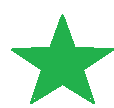  "znak zapytania" - może wyznaczyć osobę, która będzie odpowiadać  na kolejne  pytanie "bonus" - przesuwa się o 5 oczek do przodu" kara" - cofa się na początek planszy" wykrzyknik" - traci jedną kolejkę Gracz, który nie odpowie na wybrane pytanie lub nie wykona polecenia traci jedną kolejkęGracz, którego pionek stanie na polu zajmowanym przez inny pionek wraca na początek planszy.Osoba, która jako  pierwsza postawi wszystkie swoje pionki na na mecie planszy wygrywa grę.